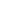 Important Confirmation Dates: Friday, August 30, 2019 - Confirmation Registration Deadline:   Registration forms must be received in the Fatima Parish Office by August 30th at NOON.Confirmation Registration Forms available on Parish website:  www.fatimalafayette.org   Registration Fee - $75.00 if submitted by August 30th (Checks payable to Our Lady of Fatima)Late Registration Fee - $25 if submitted after August 30th, due to expedited shipping costs of materials and suppliesMonday, September 9, 2019  - Mandatory Candidate and Parent Meeting:  Meeting time 6:30 PM at Our Lady of Fatima CHURCH.  Attendance of both parents required.Non-Catholic School Candidate Catechetical Formation Sessions, Masses & Events: NOTE:  Class Time 6:00PM-7:30PM in Knight Hall               NO SHORTS!!! We end class in the Adoration Chapel.      Sept. 9th      Mandatory Parent Meeting           		    Sept. 15th     Class                                                        Sept. 22nd    Class (Safe Env.)    Oct. 6th        Class	                      Oct. 20th      Class              Nov. 3           Class     Nov. 17th      Class    Nov. 24th        NO Class-Thanksgiving Holiday	                                                   Dec. 1st         Class (Patron Saint Report due!)    Dec 15th         Class    Dec. 22nd  & 29th & Jan. 5th NO Class-Christmas Holiday     Jan.  12          Class    Jan. 19th        NO Class-MLK Holiday    Jan. 26th        Class    Feb. 2nd         FINAL TEST  NOTE: Test Time-1:00PM (Super Bowl)    Feb. 8th & 9th     RETREAT    Feb. 23rd       NO Class-Mardi Gras Holiday    March 1st      Way of the Cross in church following 5PM Mass    March 15th    Mass & Mandatory Rehearsal after 5pm Mass for Sponsor & Candidate     March 21st     Confirmation Ceremony  4:00 PMThursday-October 3, 2019 through Sunday, October 6, 2019 - Sponsor Form Due! Completed Sponsor Forms due by 5:00 PM Mass for all candidates. Sunday, December 1, 2019 – Patron Saint Report DueReports can be mailed or brought to the Parish Office prior to the due date.  Deposit in Parish Office mail slot. Mandatory Confirmation Retreat for ALL Candidates Saturday, February 8th, 2020Begins at 8:30 am – Report to Knight Hall  Ends at approximately 7:00 to 7:30 pm Sunday, February 9th, 2020Begins at 2:00 pm – Candidates + Sponsors Holy Hour at 3:30 pm – All Candidates + Sponsors Ends after the 5:00 pm Mass  Confirmation Rehearsal –  Sunday, March 15, 2020 – Candidates + Sponsors must Attend:  5:00 pm – Confirmation Candidates and Sponsors attend Mass 6:15 pm – Confirmation Candidates and Sponsors rehearsal for Confirmation Liturgy (Done by 7:00 pm) Saturday,  March 21- Confirmation Liturgy:   	3:15 pm – Candidates/Sponsors must arrive at Fatima (Go to their assigned seats in Church)  4:00 – 5:15 pm – Confirmation Liturgy Begins/Ends  